Nepřiměřenou délkou správního řízení Vám může vzniknout majetková nebo nemajetková újma, za kterou můžete od státu žádat finanční odškodnění.Pomocí tohoto formuláře můžete požádat o přiměřené zadostiučinění v penězích za nemajetkovou újmu způsobenou nepřiměřenou délkou správního řízení, pokud se v řízení rozhodovalo o Vašem základním právu podle Listiny základních práv a svobod nebo Úmluvy o ochraně lidských práv a svobod (například o Vaší stavbě nebo o sociálních dávkách). Tehdy nemusíte prokazovat, že Vám vznikla nemajetková újma v podobě nejistoty nebo duševních útrap kvůli dlouhému čekání na konečné rozhodnutí.Formulář můžete použít, i když o Vaší věci rozhodovaly nejprve úřady a pak i správní soudy. Tehdy se celé řízení před úřady i soudy považuje za jeden celek.Neslouží k podání žádosti o zadostiučinění za nepřiměřenou délku správního řízení, pokud se nerozhodovalo o Vašem základním právu nebo svobodě (např. azylové řízení, řízení o povolení trvalého pobytu, řízení o zrušení údaje o trvalém pobytu apod.). Vznik újmy budete muset doložit a prokázat její výši.Formulář se také nedá použít k žádosti o jiné možné nároky, například o náhradu majetkové újmy způsobené nepřiměřenou délkou správního řízení nebo újmy způsobené nezákonným rozhodnutím.Teprve když se žádostí o zadostiučinění neuspějete u příslušného ministerstva nebo jiného ústředního správního úřadu (dále také jen „ministerstvo“), můžete se obrátit na soud. Jen soud může státu uložit, aby zadostiučinění vyplatil.Za projednání žádosti o zadostiučinění u ministerstva se neplatí.Žádost o zadostiučinění k ministerstvu i žalobu k soudu (pokud neuspějete), musíte podat do konce promlčecí doby. Pokud to nestihnete, soud Vám zadostiučinění nemusí přiznat.Promlčecí doba trvá šest měsíců ode dne, kdy jste se dozvěděli o újmě, kterou Vám způsobuje nepřiměřeně dlouhé řízení, a neskončí dříve než šest měsíců od skončení celého řízení. (S podáním žádosti ale nemusíte čekat na konec řízení.)Promlčecí doba neběží po dobu, kdy žádost posuzuje ministerstvo, ale nejdéle šest měsíců. Doručením vyrozumění o posouzení žádosti, ale nejpozději po šesti měsících (i když nedostanete odpověď s posouzením žádosti), pokračuje v běhu původní šestiměsíční doba (neběží znovu):Pokud Vám ministerstvo do šesti měsíců nevyhoví (neodpoví), podejte na stát (Českou republiku – ministerstvo) žalobu k soudu ve zbytku promlčecí doby (pozor na čas, který uběhl již před podáním žádosti ministerstvu). Poraďte se s právníkem (více v letáku Právní pomoc).Posouzení žádosti se řídí hlavně zákonem o odpovědnosti za škodu způsobenou při výkonu veřejné moci nebo nesprávným úředním postupem (zákon č. 82/1998 Sb.), a nestanoví-li jinak, také občanským zákoníkem (zákon č. 89/2012 Sb.).Ministerstvo jménem státu zváží, zda nárok uzná jako oprávněný (alespoň zčásti), a předejde tak zbytečnému soudnímu řízení.Ministerstvo o žádosti nerozhoduje ve správním řízení, a nevydává tedy rozhodnutí, proto se nemůžete bránit odvoláním.Obdržíte však písemné odůvodněné stanovisko ministerstva, bez ohledu na to, zda žádosti zcela nebo zčásti vyhoví nebo ne.Stanovisko Vám ministerstvo zašle na adresu, kterou jste uvedli v žádosti.Pokud ministerstvo žádosti vyhoví (plně nebo zčásti), vyplatí odpovídající částku.Pokud s výsledkem nejste spokojeni nebo ministerstvo neodpovědělo do šesti měsíců a blíží se konec šestiměsíční promlčecí doby, zvažte podání žaloby k soudu proti České republice – ministerstvu nebo jinému ústřednímu správnímu úřadu, který vyřizoval žádost o zadostiučinění. Poraďte se případně s právníkem (více v letáku Právní pomoc).Při podání žaloby se platí soudní poplatek 2 000 Kč. Mohli byste však zkusit požádat soud o osvobození. Více v letáku Soudní poplatky.Ombudsman může prověřit postup ministerstva, konkrétně to, zda dodrželo Desatero dobré praxe pro posouzení odškodnění.Samotné odškodnění Vám může přiznat jedině soud.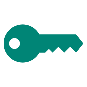 K čemu slouží formulář žádosti?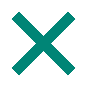 K čemu formulář neslouží?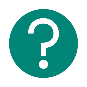 Proč podat žádost?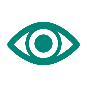 Na co si dát pozor?zjištění újmy(konec celého řízení)zjištění újmy(konec celého řízení)podání žádosti o zadostiučiněnípodání žádosti o zadostiučiněnívyrozumění o vyřízení,jinak 6 měsíců od žádostivyrozumění o vyřízení,jinak 6 měsíců od žádostipromlčení!promlčení!běží promlčecí doba 6 měsícůběží promlčecí doba 6 měsícůneběží promlčecí dobaneběží promlčecí dobadoběhne promlčecí doba 6 měsícůdoběhne promlčecí doba 6 měsíců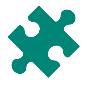 Jak ministerstvo žádost posuzuje?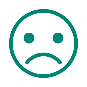 Co mohu dělat, když mi ministerstvo nevyhoví?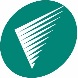 Pomůže mi ombudsman?